SP fractie Weert www.weert.sp.nlMarinusstraat 23 6006 JT Weert 0495 854257 fractie@spweert.nl  Weert, 18 mei 2018Aan:		Het College van Burgemeester en Wethouders van WeertVan:		Karin Duijsters, SP-fractie WeertBetreft:		Schriftelijke vragen, conform artikel 40 van het Reglement van OrdeOnderwerp:	Voorkomen StalbrandenGeacht college,De afgelopen weken is Limburg opgeschrikt door twee grote stalbranden op kippenbedrijven in Nederweert en in Heythuysen waarbij in totaal 34.000 dieren zijn omgekomen. De teller staat daarmee dit jaar landelijk al op 95.000 dieren. De fractie van SP Weert vindt dat alles in het werk moet worden gesteld om dergelijke branden, met enorm leed voor dier en mens, te voorkomen. Ook de gemeenten hebben hierin een taak, omdat zij de naleving van het Bouwbesluit 2012 controleren. Daarin zijn sinds 2014 brandveiligheidsvoorschriften voor stalbranden opgenomen. Een belangrijke norm is die van max. 2500 m2 voor brandcompartimenten, die echter in de praktijk nog wel eens wordt opgerekt. Ook kwam uit de evaluatie een gebrek aan kennis in de bedrijfstak naar voren.1) Hoe vaak worden door de gemeente, en/of de Omgevingsdienst, veehouderijen gecontroleerd op de naleving van bepalingen in het Bouwbesluit 2012 (BBL) m.b.t. de brandveiligheid van stallen?2) Wordt daarbij vastgehouden aan de BBL norm van max.2500m2 voor de omvang van brandcompartimenten? Of wordt ook een andere interpretatie gehanteerd?3) Wordt bij nieuwbouw de controle op naleving overgelaten aan de zgn. private kwaliteitsborging, of wordt deze door de gemeente zelf uitgevoerd.4) Bent u bereid om de voorlichting aan bedrijven en de controle op naleving van de brandveiligheidsbepalingen te intensiveren? Zo nee, waarom niet?In 2017 is het eerder ingestelde Actieplan Stalbranden in opdracht van het Ministerie van EZ geëvalueerd (WUR, 2017). Uit die evaluatie kwamen duidelijke oorzaken (m.n. storingen in de elektra) naar voren en tal van adviezen die nog niet zijn opgevolgd. Een groot deel van deze adviezen zijn aan het Rijk en de sectorpartijen (veehouders en verzekeraars) gericht. De Limburgse voorzitter van de landelijke LTO-werkgroep Pluimveehouderij, dhr. Hubers, dingt op maatregelen aan. Met name zouden er ook voor bestaande stallen, en niet alleen voor nieuwbouw, brandveiligheidseisen in het Bouwbesluit moeten worden opgenomen. In de Evaluatie (het Advies, hoofdstuk 10) worden als uitvoerbare en zinvolle maatregelen o.m. genoemd: periodieke elektra keuringen en meer bluswatervoorzieningen ter plekke. 5) Bent u bereid om, eventueel samen met andere gemeentes en de provincie Limburg, bij sectorpartijen en het Rijk aan te dringen op brandveiligheidseisen ook voor bestaande stallen? En op de uitvoering van de adviezen uit de Evaluatie van het Actieplan Stalbranden? Zo niet op alle, dan wel in ieder geval snel en eenvoudig uitvoerbare maatregelen zoals periodieke elektra keuringen en meer bluswatervoorzieningen ter plekke?Met vriendelijke groet,Namens de SP fractie Weert,
Karin Duijsters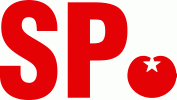 .